PHIẾU ĐĂNG KÝ LỚP BỒI DƯỠNG VÀ LUYỆN THI TRÌNH ĐỘ B2 APTIS ESOLĐợt 1 năm 2023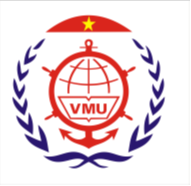 TRƯỜNG ĐẠI HỌC HÀNG HẢI VIỆT NAMVIỆN ĐÀO TẠO SAU ĐẠI HỌCWebsite: sdh.vimaru.edu.vn; Email: sdh@vimaru.edu.vnĐiện thoại: 0225. 3735.879; Facebook.com/sdh.vmu/.Họ tên học viên: Họ tên học viên: Nam/Nữ:Ngày sinh (ngày/tháng/năm sinh):Ngày sinh (ngày/tháng/năm sinh):Dân tộc:Nơi sinh (ghi tỉnh/thành phố trực thuộc trung ương đúng như giấy khai sinh):..................................................................................................................................Nơi sinh (ghi tỉnh/thành phố trực thuộc trung ương đúng như giấy khai sinh):..................................................................................................................................Nơi sinh (ghi tỉnh/thành phố trực thuộc trung ương đúng như giấy khai sinh):..................................................................................................................................Lớp:Lớp:Lớp:Số Chứng minh nhân dân / Thẻ CCCD:Số Chứng minh nhân dân / Thẻ CCCD:Số Chứng minh nhân dân / Thẻ CCCD:Ngày cấp:Ngày cấp:Nơi cấp:Nơi công tác/học tập:Nơi công tác/học tập:Nơi công tác/học tập:Email:Email:Điện thoại:Địa chỉ liên hệ:.........................................................................................................Địa chỉ liên hệ:.........................................................................................................Địa chỉ liên hệ:.........................................................................................................Đăng ký lớp học các ngày trong tuần: Đăng ký lớp học các ngày trong tuần: Đăng ký lớp học các ngày trong tuần: Thời gian họcThứ 2 - 3 - 4 - 5 - 6Thứ 2 - 3 - 4 - 5 - 6Ca 1: từ 17h00’ - 19h00’Ca 2: từ 19h15’ - 21h15’Đăng ký lớp học Thứ 7 và Chủ Nhật: Sáng từ 08h00’ - 10h00’ và Chiều từ 14h00’ - 16h00’.Đăng ký lớp học Thứ 7 và Chủ Nhật: Sáng từ 08h00’ - 10h00’ và Chiều từ 14h00’ - 16h00’.Đăng ký lớp học Thứ 7 và Chủ Nhật: Sáng từ 08h00’ - 10h00’ và Chiều từ 14h00’ - 16h00’.Ghi chú: Học viên đánh dấu “x” vào ô trống để lựa chọn; mỗi học viên chọn 1 lớp học.Ghi chú: Học viên đánh dấu “x” vào ô trống để lựa chọn; mỗi học viên chọn 1 lớp học.Ghi chú: Học viên đánh dấu “x” vào ô trống để lựa chọn; mỗi học viên chọn 1 lớp học.Ngày      tháng    năm 2023
Người nhận đơn

            Hải Phòng, ngày      tháng      năm  2023                                    Học viên đăng kí